Name of Journal: World Journal of TransplantationManuscript NO: 76646Manuscript Type: CASE REPORTCOVID-19 in a pregnant kidney transplant recipient - what we need to know: A case reportAngelico R et al. SARS-CoV-2 infection in pregnant KT recipientRoberta Angelico, Maria Luisa Framarino-dei-Malatesta, Giuseppe IariaRoberta Angelico, Department of Surgical Sciences, HPB and Transplant Unit, University of Rome Tor Vergata, Rome 00100, ItalyMaria Luisa Framarino-dei-Malatesta, Department of Gynecologic-Obstetrical and Urologic Sciences, Policlinico Umbero I, Sapienza University of Rome, Rome 00100, ItalyGiuseppe Iaria, Kidney Transplant Unit, San Camillo Forlanini, Rome 00100, ItalyAuthor contributions: Angelico R contributed to the study conception and design, writing; Framarino-dei-Malatesta ML was involved in the acquisition of clinical data, analysis, and interpretation; Iaria G contributed to the study conception; and all authors were involved in critical revision.Corresponding author: Roberta Angelico, FEBS, MD, PhD, Assistant Professor, Department of Surgical Sciences, HPB and Transplant Unit, University of Rome Tor Vergata, Viale Oxford 31, Rome 00100, Italy. roberta.angelico@gmail.comReceived: April 5, 2022Revised: June 7, 2022Accepted: September 7, 2022 Published online: October 18, 2022AbstractBACKGROUNDIn the era of the coronavirus disease 2019 (COVID-19) pandemic, kidney transplant recipients are more susceptible to severe acute respiratory syndrome coronavirus (SARS-CoV-2) infection, developing severe morbidity and graft impairment. Pregnant women are also more likely to develop severe COVID-19 disease, causing pregnancy complications such as preterm births and acute kidney injury.CASE SUMMARYHerein, we report the case of a pregnant woman with a third kidney transplantation who developed COVID-19 disease. The reduction of immunosuppressive drugs and strict monitoring of trough blood levels were needed to avoid severe SARS-CoV-2-related complications, and permitted to continue a healthy pregnancy and maintain good graft function. In such a complex scenario, the concomitance of COVID-19-related morbidity, the risk of acute rejection in the hyperimmune recipient, graft dysfunction and pregnancy complications make the management of immunosuppression a very difficult task and clinicians must be aware.CONCLUSIONTailoring the immunosuppressive regimen is a key factor affecting both the graft outcome and pregnancy safety.Key Words: Kidney transplantation; Pregnancy; SARS-CoV-2 infection; COVID-19 disease; Immunosuppression; Complications; Case report©The Author(s) 2022. Published by Baishideng Publishing Group Inc. All rights reserved.Citation: Angelico R, Framarino-dei-Malatesta ML, Iaria G. COVID-19 in a pregnant kidney transplant recipient - what we need to know: A case report. World J Transplant 2022; 12(10): 325-330URL: https://www.wjgnet.com/2220-3230/full/v12/i10/325.htm  DOI: https://dx.doi.org/10.5500/wjt.v12.i10.325Core Tip: Kidney transplant (KT) recipients are susceptible to coronavirus disease 2019 (COVID-19). Pregnant women are more likely to develop severe COVID-19, causing pregnancy complications such as preterm births and acute kidney injury. The management of immunosuppression in pregnant KT recipients with severe acute respiratory syndrome coronavirus infection is crucial for the avoidance of severe morbidity to the patient and the fetus, and to escape renal graft dysfunction.INTRODUCTIONKidney transplant (KT) recipients are susceptible to coronavirus disease 2019 (COVID-19), with an associated 18%-39% intensive care admission rate and 13%-39% mortality[1]. Pregnant women are more likely to develop severe COVID-19, causing pregnancy complications such as preterm births and acute kidney injury[2,3].CASE PRESENTATIONChief complaintsIn October 2020, a 37-year-old woman at 20 wk of gestation, who had received a third KT 2 years ago, presented with fever, cough, and anosmia.History of present illnessThe patient presented with fever, cough, and anosmia.History of past illnessHer past medical history consisted of end-stage chronic kidney disease due to focal and segmental glomerulosclerosis, requiring three sequential KTs due to chronic rejections with a panel reactive antibody titer of 100%.Personal and family historyThe patient’s personal and family histories were unremarkable.Physical examinationAt presentation, the severe acute respiratory syndrome coronavirus (SARS-CoV-2) polymerase chain reaction (PCR) test was positive.Laboratory examinationsBiochemical tests showed 7.640/μL white blood cells, C-reactive protein of 10.1 mg/L and creatinine of 1.18 mg/dL (baseline at pregnancy: 1.1 mg/dL). The immunosuppression (IS) regimen consisted of steroids (5 mg/d), once-daily tacrolimus (extended-released Envarsus, target level: 7-8 μmol/L) and azathioprine (1 mg/kg/d), the latter started 1 year previously, replacing mycophenolate acid as she declared the intent to become pregnant.Imaging examinationsChest X-ray was negative for pneumonia.FINAL DIAGNOSISSARS-CoV-2 infection in a KT pregnant lady.TREATMENTAt diagnosis of SARS-CoV-2 infection, azathioprine was suspended, while steroids and tacrolimus were maintained at unchanged doses. During the infection, the patient developed moderate respiratory symptoms and close clinical monitoring was performed, showing persistent stable graft function, steady tacrolimus blood levels and regular fetal growth. One month later, the patient achieved a complete clinical recovery. The SARS-CoV-2 swab became negative after 40 d. At 39 wk of gestation, she had an uneventful delivery of a healthy male infant (weight: 3.2 kg; Apgar score: 9/10) by caesarean section.OUTCOME AND FOLLOW-UPAt the time of delivery, the placenta and the newborn were not tested for SARS-CoV-2. The patient’s renal graft function remained stable throughout the post-delivery period, and after 17 mo of follow-up the creatinine was 1.09 mg/dL (Table 1). During pregnancy, anti-human leukocyte antigen donor-specific antibody (DSA) screening was performed and these antibodies were not detected. In particular, no evidence of post-COVID-19 DSA was identified. Graft biopsy was not done. At the last follow-up, both the mother and the child were in good clinical condition.DISCUSSIONThe reduction of the immune response due to both IS drugs and pregnant status render pregnant KT recipients vulnerable to viral infections such as SARS-CoV-2[1,2]. In our case, this was further enhanced by her non-vaccinated status, since at that time the vaccine for SARS-CoV-2 was not available yet. Therefore, the concomitance of COVID-19-related morbidity, the risk of acute rejection in hyperimmune re-KT, graft dysfunction and pregnancy complications make the management of IS a very difficult task.In KT recipients, recommendations suggest the modification of IS drugs according to the severity of COVID-19, ranging from no modification in asymptomatic patients, antimetabolite withdrawal in mild/moderate symptomatic disease, to complete drug discontinuation in severely ill patients requiring mechanical respiratory support[4,5]. In this case, we decided to withdraw azathioprine, which inhibits purine synthesis, aiming to avoid the depletion of T- and B-cells during the SARS-CoV-2 infection. Tacrolimus and steroids at low-doses remained the only IS drugs, without increasing their blood target-levels. The extended-released formula of tacrolimus Envarsus, which provides effective and stable blood concentration with less toxic levels compared to other Tacrolimus formulae[6], permitted the safe control of rejection risk and the avoidance of severe COVID-19. Thus, a recent report suggested that a mammalian target of rapamycin inhibitor may have potential antiviral benefits in SARS-CoV-2 infection[7].In this case, strict monitoring of DSA was performed before and after COVID-19, since the IS regimen had been reduced. Despite the significant decrease of the IS and the high risk of rejection due to the hyperimmune status of third-KT recipients, our patient did not develop new DSA or rejection episodes. These data confirm a recent report investigating the alloreactive immune response during and after SARS-CoV-2 infection in KT recipients, which showed that the incidence of acute rejection is about 1.3% (all in hospitalized patients) and the occurrence of post-COVID-19 DSA is 4% overall, ranging from 0% to 8% in non-hospitalized and hospitalized patients, respectively[8]. Despite the immunosuppressed status of a third KT pregnant lady, our patient was very lucky because she was in this group of patients who do not develop severe COVID-19 disease. Since the stable kidney function and the pregnant status, we did not perform a graft biopsy in order to avoid possible biopsy-related complications. Additionally, venous thromboembolism prophylaxis was not administrated as no evidence was present, but its utility should be explored in pregnant COVID-19 KT recipients.Pregnancy in KT recipients may be associated with a high-risk of maternal complications and decreased graft function, which could further deteriorate in the presence of COVID-19[9]. In fact, the occurrence of acute kidney injury in infected pregnant KT recipients could be due to the SARS-CoV-2 infection or to other pregnancy-related causes, which need to be differentiated[10]. In immunosuppressed transplant recipients as well as pregnant women, SARS-CoV-2 showed the potently to replicate into the kidney causing renal disfunction[11,12]. Lastly, despite the fact that the risk of acquiring SARS-CoV-2 infection during pregnancy seems to be similar to that of non-pregnant patients, severe maternal COVID-19 is associated with acute kidney injury and preterm birth.The risk of congenital infection with SARS-CoV-2 to the newborn is still unknown[2,13]. In our case, the placenta and the baby were not tested for SARS-CoV-2 PCR, therefore unfortunately we do not have these interesting data. Moreover, despite KT pregnant recipients are more susceptible to chronic infection such as cytomegalovirus (CMV) infection, we didn’t detect any CMV infection during pregnancy. This is the first report focusing on IS management in SARS-CoV-2-positive pregnant KT recipients.CONCLUSIONWe suggest that all efforts should be made to avoid severe maternal COVID-19 disease through tailored adjustment of the IS regimen and close monitoring of calcineurin inhibitor trough-blood levels, graft function and fetal parameters. Currently, mRNA vaccines against SARS-CoV-2 are recommended both in KT recipients and pregnant women, and may help in preventing severe COVID-19 disease[14,15]. However, KT patients have been shown to frequently be poor responders to the vaccines, thus remaining at high risk of developing severe COVID-19[16], especially in pregnancy. In fact, recent data suggest that only selected KT recipients seem to respond to the third booster dose of SARS-CoV-2 vaccine (assessed by anti-receptor binding domain immunoglobulin G titers and/or positive interferon-gamma-releasing assay)[17]. Moreover, in pregnancy, the boosting effect of a third vaccine dose is suggested to have a potential benefit only in those who completed the two-dose vaccine series in early pregnancy or prior to conception[16]. We feel that, although no data are yet available on the efficacy of the vaccine in preventing COVID-19 disease in pregnant KT recipients, a complete vaccine cycle against SARS-CoV-2 with three doses should preferably be performed before pregnancy. In addition, clinicians should be ready to tailor IS drugs when a member of this rare population is infected by SARS-CoV-2.REFERENCES1 Azzi Y, Bartash R, Scalea J, Loarte-Campos P, Akalin E. COVID-19 and Solid Organ Transplantation: A Review Article. Transplantation 2021; 105: 37-55 [PMID: 33148977 DOI: 10.1097/TP.0000000000003523]2 Dashraath P, Wong JLJ, Lim MXK, Lim LM, Li S, Biswas A, Choolani M, Mattar C, Su LL. Coronavirus disease 2019 (COVID-19) pandemic and pregnancy. Am J Obstet Gynecol 2020; 222: 521-531 [PMID: 32217113 DOI: 10.1016/j.ajog.2020.03.021]3 Misra SS, Ahirwar AK, Sakarde A, Kaim K, Ahirwar P, Jahid M, Sorte SR, Lokhande SL, Kaur AP, Kumawat R. COVID-19 infection in pregnancy: a review of existing knowledge. Horm Mol Biol Clin Investig 2022 [PMID: 35172416 DOI: 10.1515/hmbci-2021-0081]4 Angelico R, Blasi F, Manzia TM, Toti L, Tisone G, Cacciola R. The Management of Immunosuppression in Kidney Transplant Recipients with COVID-19 Disease: An Update and Systematic Review of the Literature. Medicina (Kaunas) 2021; 57 [PMID: 33946462 DOI: 10.3390/medicina57050435]5 Manzia TM, Angelico R, Toti L, Pisani G, Vita G, Romano F, Pirozzi BM, Vinci D, Cacciola R, Iaria G, Tisone G. The hamletic dilemma of patients waiting for kidney transplantation during the COVID-19 pandemic: To accept or not to accept (an organ offer)? Transpl Infect Dis 2021; 23: e13560 [PMID: 33393172 DOI: 10.1111/tid.13560]6 Budde K, Bunnapradist S, Grinyo JM, Ciechanowski K, Denny JE, Silva HT, Rostaing L; Envarsus study group. Novel once-daily extended-release tacrolimus (LCPT) versus twice-daily tacrolimus in de novo kidney transplants: one-year results of Phase III, double-blind, randomized trial. Am J Transplant 2014; 14: 2796-2806 [PMID: 25278376 DOI: 10.1111/ajt.12955]7 Granata S, Carratù P, Stallone G, Zaza G. mTOR-Inhibition and COVID-19 in Kidney Transplant Recipients: Focus on Pulmonary Fibrosis. Front Pharmacol 2021; 12: 710543 [PMID: 34497515 DOI: 10.3389/fphar.2021.710543]8 Masset C, Gautier-Vargas G, Cantarovich D, Ville S, Dantal J, Delbos F, Walencik A, Kerleau C, Hourmant M, Garandeau C, Meurette A, Giral M, Benotmane I, Caillard S, Blancho G. Occurrence of De novo Donor-Specific Antibodies After COVID-19 in Kidney Transplant Recipients Is Low Despite Immunosuppression Modulation. Kidney Int Rep 2022; 7: 983-992 [PMID: 35155848 DOI: 10.1016/j.ekir.2022.01.1072]9 Gleeson S, Noori M, Lightstone L, Webster P. Lesson for the clinical nephrologist: Kidney transplant, COVID-19 and pregnancy. J Nephrol 2021; 34: 369-371 [PMID: 33180315 DOI: 10.1007/s40620-020-00897-9]10 Bajpai D, Shah S. COVID-19 Pandemic and Pregnancy in Kidney Disease. Adv Chronic Kidney Dis 2020; 27: 397-403 [PMID: 33308505 DOI: 10.1053/j.ackd.2020.08.005]11 Tarris G, de Rougemont A, Estienney MA, Journet J, Lariotte AC, Aubignat D, Rebibou JM, De La Vega MF, Legendre M, Belliot G, Martin L. Chronic kidney disease linked to SARS-CoV-2 infection: a case report. BMC Nephrol 2021; 22: 278 [PMID: 34376184 DOI: 10.1186/s12882-021-02490-z]12 Kemp SA, Collier DA, Datir RP, Ferreira IATM, Gayed S, Jahun A, Hosmillo M, Rees-Spear C, Mlcochova P, Lumb IU, Roberts DJ, Chandra A, Temperton N; CITIID-NIHR BioResource COVID-19 Collaboration; COVID-19 Genomics UK (COG-UK) Consortium, Sharrocks K, Blane E, Modis Y, Leigh KE, Briggs JAG, van Gils MJ, Smith KGC, Bradley JR, Smith C, Doffinger R, Ceron-Gutierrez L, Barcenas-Morales G, Pollock DD, Goldstein RA, Smielewska A, Skittrall JP, Gouliouris T, Goodfellow IG, Gkrania-Klotsas E, Illingworth CJR, McCoy LE, Gupta RK. SARS-CoV-2 evolution during treatment of chronic infection. Nature 2021; 592: 277-282 [PMID: 33545711 DOI: 10.1038/s41586-021-03291-y]13 Vanni G, Materazzo M, Santori F, Pellicciaro M, Costesta M, Orsaria P, Cattadori F, Pistolese CA, Perretta T, Chiocchi M, Meucci R, Lamacchia F, Assogna M, Caspi J, Granai AV, DE Majo A, Chiaravalloti A, D'Angelillo MR, Barbarino R, Ingallinella S, Morando L, Dalli S, Portarena I, Altomare V, Tazzioli G, Buonomo OC. The Effect of Coronavirus (COVID-19) on Breast Cancer Teamwork: A Multicentric Survey. In Vivo 2020; 34: 1685-1694 [PMID: 32503830 DOI: 10.21873/invivo.11962]14 Buchwinkler L, Solagna CA, Messner J, Pirklbauer M, Rudnicki M, Mayer G, Kerschbaum J. Antibody Response to mRNA Vaccines against SARS-CoV-2 with Chronic Kidney Disease, Hemodialysis, and after Kidney Transplantation. J Clin Med 2021; 11 [PMID: 35011888 DOI: 10.3390/jcm11010148]15 Rottenstreich A, Zarbiv G, Oiknine-Djian E, Vorontsov O, Zigron R, Kleinstern G, Wolf DG, Porat S. The Effect of Gestational Age at BNT162b2 mRNA Vaccination on Maternal and Neonatal Severe Acute Respiratory Syndrome Coronavirus 2 (SARS-CoV-2) Antibody Levels. Clin Infect Dis 2022; 75: e603-e610 [PMID: 35171998 DOI: 10.1093/cid/ciac135]16 Ducloux D, Bamoulid J, Chabannes M, Colladant M, Munshi A, Roubiou C, Seibel J, Tachikart A, Yannaraki M, Crepin T, Courivaud C. Current vaccine strategies against SARS_CoV-2 only poorly protect kidney transplant recipients. J Infect 2022; 84: e34-e35 [PMID: 35074507 DOI: 10.1016/j.jinf.2022.01.020]17 Charmetant X, Espi M, Barba T, Ovize A, Morelon E, Mathieu C, Thaunat O. Predictive factors of a viral neutralizing humoral response after a third dose of COVID-19 mRNA vaccine. Am J Transplant 2022; 22: 1442-1450 [PMID: 35114060 DOI: 10.1111/ajt.16990]FootnotesInformed consent statement: Informed consent was obtained from the patient for publication of their information.Conflict-of-interest statement: All the authors report no relevant conflicts of interest for this article.CARE Checklist (2016) statement: The authors have read the CARE Checklist (2016), and the manuscript was prepared and revised according to the CARE Checklist (2016).Open-Access: This article is an open-access article that was selected by an in-house editor and fully peer-reviewed by external reviewers. It is distributed in accordance with the Creative Commons Attribution NonCommercial (CC BY-NC 4.0) license, which permits others to distribute, remix, adapt, build upon this work non-commercially, and license their derivative works on different terms, provided the original work is properly cited and the use is non-commercial. See: https://creativecommons.org/Licenses/by-nc/4.0/Provenance and peer review: Unsolicited article; Externally peer reviewedPeer-review model: Single blindCorresponding Author’s Membership in Professional Societies: European Society of Organ Transplantation.Peer-review started: April 5, 2022First decision: May 31, 2022Article in press: August 22, 2022Specialty type: TransplantationCountry/Territory of origin: ItalyPeer-review report’s scientific quality classificationGrade A (Excellent): 0Grade B (Very good): BGrade C (Good): CGrade D (Fair): 0Grade E (Poor): 0P-Reviewer: Gonzalez FM, Chile; Tarris G, France S-Editor: Wang JJ L-Editor: Filipodia P-Editor: Wang JJ Table 1 Patients’ characteristicsCOVID-19: Coronavirus disease 2019; DSA: Donor-specific antibody; KT: Kidney transplant; PTL: Primary testicular lymphoma; SARS-CoV-2: Severe acute respiratory syndrome coronavirus; WBC: White blood cell. 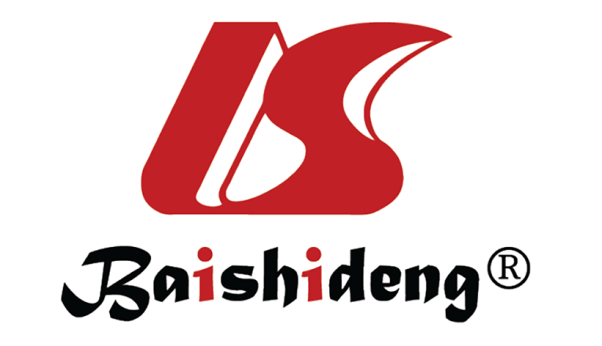 Published by Baishideng Publishing Group Inc7041 Koll Center Parkway, Suite 160, Pleasanton, CA 94566, USATelephone: +1-925-3991568E-mail: bpgoffice@wjgnet.comHelp Desk: https://www.f6publishing.com/helpdeskhttps://www.wjgnet.com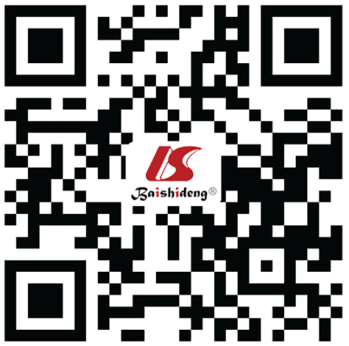 © 2022 Baishideng Publishing Group Inc. All rights reserved.Variables at presentationValuesDemographics Age in yr37SexFemaleRaceWhiteNumber of KT3Primary nephropathyFocal and segmental glomerulosclerosisCauses of previous KT lossesChronic rejectionTime from last KT24 moComorbiditiesArterial hypertensionPregnancyGestation age in wk20Fetal growRegularSymptoms/signsFever, T > 37.5 °CYesDyspneaYesAnosmiaYesMyalgiasYesSARS-CoV-2 statusSARS-CoV-2 swab test positiveYes (positivity for 40 d)SARS-CoV-2 vaccinationNoBiochemical testsAt infection diagnosisCreatinine in mg/dL1.18WBC as × 103/mmc7.640Lymphocytes in cells/mmc1.590PTL as × 103/mmc202C-reactive protein in mg/L10.1Procalcitonin in ng/mL0.52Peak during infectionCreatinine in mg/dL1.3WBC as × 103/mmc12.700Lymphocytes in cells/mmc3.400PTL as × 103/mmc250C-reactive protein in mg/L20.2Procalcitonin in ng/mL2.01Immunosuppression regimenTacrolimusContinued at unchanged doses (target levels: 7-8 μmol/L)AzathioprineWithdrawalSteroidsContinued at unchanged doses (5 mg/d)OutcomesRecovery from COVID-19 disease in mo1De novo DSA after SARS-CoV-2 infectionNoRejection episodeNoDeliveryTime of delivery in wk39Newborn statusHealthy, no complicationTime of follow-up after infection in mo17Renal function at last follow-upCreatinine in mg/dL1.09